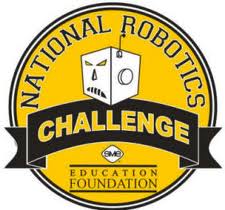 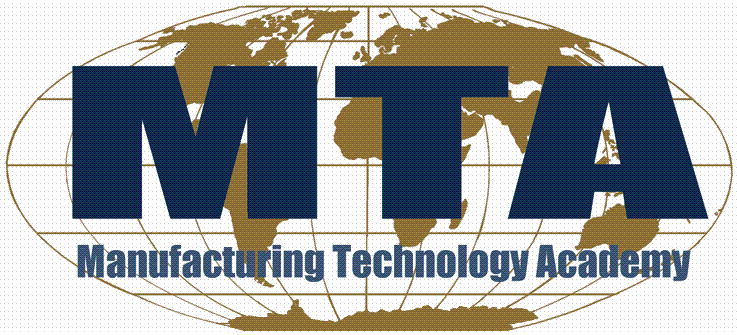 Manufacturing Robotic Work CellManufacturing Technology AcademyHollianne McHugh and Tim WheatleyBen Thelander, Rachel Omerza, Josh Graham, Corrie NoahLevel 2 High School DivisionAbstract	At the beginning of the school year four seniors from the Manufacturing Technology Academy (MTA) formed a team—the Wind Turbine Team (WTT)—to compete in the Manufacturing Robotic Work Cell competition at the National Robotics Challenge (NRC).  The team used the Plan Do Study Act problem solving method to come up with the idea of building a work cell that would construct small wind turbines.	The creation of this project began with simple SolidWorks models of the turbine itself (the product of the work cell) and eventually to models of the cell frame and components within the cell.  A prototype of the hopeful product was developed and showed the team that modifications needed to be made.  Once the design was reconfigured, the alternative-energy machine was reconstructed to represent what the products of the work cell would look like.	Then, the WTT began assembly of the frame.  This presented many problems as parts were missing, materials were difficult to work with, and components were expensive and took time to acquire.  Once the team was able to acquire all necessary parts for the frame, it was constructed as a home for future wind turbine construction.  	The team needed to determine what components would be best suited to perform the functions in the cell.  Therefore, components were added to the SolidWorks model of the work cell.  Everything concerning this clean-energy work cell was student designed and student built, even including sensors on the robot that needed to be fixed.  	In the end, the Wind Turbine Team from the MTA was able to design and completely construct a work cell to fight the polluting ways of the modern world.  The robotic arm within the cell used the stock PVC pieces and Lexan fins to assemble small wind turbines containing a generator.  The product gave a measurable energy output and could someday provide homes with a lighter load of “dirty” energy use.	At the NRC, the team presented its project to a panel of judges and was rewarded with a nomination for the Honda Innovation Award (only 15 out of 400 teams were nominated for this!) and received the Gold Award in the Manufacturing Robotic Work Cell competition.Table of ContentsIntroduction …………………………….........	1Plan 1: Document the Background…...	2Plan 2: Define the Problem or Opportunity	5Plan 3: Document the Current Situation	6Do 4: Develop an Action Plan 	8-16Do 5: Implement an Action Plan to Create a Prototype 	8-16Do 6: Test the Prototype 	8-16Study 7: Analyze the Test Results 	8-16Act 8: Standardize the Improvement; Re-engineer the Prototype 	8-16Conclusion 	17Appendix A 	18Appendix B 	19Appendix C 	21IntroductionAt the beginning of the 2010-2011 school year, a group of four seniors at the Manufacturing Technology Academy (MTA) took on the task of competing in the Manufacturing Robotic Work Cell competition at the National Robotics Challenge (NRC).  As a group of driven, environmentally conscious young adults, the team desired to construct a work cell that would provide for the greater common good.  With this in mind, the team was able to come up with an idea for the Work Cell over a matter of a few weeks of brainstorming.  The result was the proposal of a Work Cell that would assemble small vertical wind turbines. To begin this idea and design process, the team utilized the eight stages of the Plan Do Study Act (PDSA) problem solving method.Plan 1 – Document the Background	The team needed to explain why this engineering project was chosen and to describe how the project will function.	There were four people who wanted to compete in the Manufacturing Robotic Work Cell competition.  In the Manufacturing Robotic Work Cell the team has to build a machine that could create a product.  However, there was a minor problem in the preliminary steps because the team had a hard time coming to a consensus on what product the machine would make.  So the team had a brain storming session and proposed many various brainstorm ideas in a random order. The brainstorm ideas conjured are in the box below.	The next step the team took in deciding what product to make was to do a multi-vote on the products. The product or products that had the most votes would be considered more seriously. The other products would be taken out off of the list when the team makes the final decision. The multi-vote chart is below, the red boxes are against the product and the green boxes are votes in favor of the product.  When the product choices were narrowed down to seven, each team member ranked each product from one to seven (one being highest rank seven being lowest rank). Whichever product has the smallest added rank is the product the team chooses to build. Since the idea of vertical wind turbines had the least added rank, it was decided that the team would construct a manufacturing work cell that produces vertical wind turbines.Plan 2 – Define the Problem or OpportunityThe team needed to create a problem/opportunity statement with specific quantitative measurable outcomes. Current: The team has the means and man power, but no machine to compete in the 2011 Manufacturing Robotic Work Cell at National Robotics Challenge.Impact: The team cannot compete in the 2011 National Robotics Challenge. Desired: To have a fully operational machine that can assemble vertical wind turbines from PVC pipes in less than ten minutes because that is the maximum time allowed by NRC. It is also required that the machine has at least one robot in the process, a mechanical component and an electrical control and fits within an 8’ X 8’ work space. Plan 3: Document the Current SituationThe team needed to list and describe constraints such as budget, existing and available resources, personnel, and rules.Estimated Budget- Plastic welder $200Large pneumatic cylinders $50Conveyor belts and motors $100Gears $50Wires,  Chains, Nuts, and Bolts $100Undetermined software program $100-$300PVC pipes $1 per turbinePVC cap $1 per turbinePlastic sheets $10 per turbineMotor $10 per turbineButtons and Fliers $100T-shirts $300Signs $65Rules specified by NRC Design, construct, and operate a robotic systemPerform at least one manufacturing processHave at least one robot (as defined by SME, see definition below)Must have controlling devicesMust have mechanical devicesThe cell must fit within the 8’x 8’ floor space providedTen minutes to demonstrate the operation of the work cell Ten minutes will be allowed for judgingWritten report (statement of the manufacturing task performed, design of the cell, design procedures, safety precautions, components designed by the team, and stock components used)Definition of a Robot:“A robot is re-programmable, automatically-controlled, multi-functional mechanism which can be integrated into a system and interact with its environment by acquiring and processing sensory data to perform various tasks.”Definition provided by the Society of Manufacturing Engineers (SME)Do 4: Develop an Action Plan	The team created a Gantt Chart to lay out tasks and deadlines for each team member throughout the timeframe of the project.  See Appendix A.The fourth stage of the PDSA problem solving is the beginning of the Do section.  Do 4 required participants to Develop an Action Plan.  Implementation of the plan occurs in stage 5 of the PDSA.  Do 6 is the literal test of the prototype.  In the table above, Do 4, Study 7, and Act 8 are defined as they occurred in the process of completing the work cell.  Do 5 and 6 are implied as complete.  For example, as shown in the table on the next page, the first step taken in Do 4 is labeled as “Build prototype of wind turbine.”  In reality, Do 4 was planning the assembly of the frame, Do 5 would have been the physical assembly of all parts, and Do 6 was testing the task.  As Study 7 in this case states, “No materials so prototype could not be constructed,” it can be inferred that Do 6 was not as complete as it should have been.  This analysis of test results in Study 7 led to action through Act, the eighth stage of the PDSA technique.  For the same example, the action taken for standardizing improvement and re-engineering the prototype came in the form of acquiring parts.  The team then had to cycle back to Do 4 until the action taken was only what was necessary to properly complete the task.  Once this occurred, Do 6 would have resulted in a complete task, analysis in Study 7 would have shown completion, and no action would have been necessary through Act 8.Developing a Product Plan:	Because the team had decided to use the work cell to construct small wind turbines, it was necessary to create a SolidWorks model of the desired turbine product.  The initial design was tested before a SolidWorks model was finalized.  That initial design utilized two-six inch halves of PVC pipe; however, testing of the prototype resulted in a need for a new design as the PVC fins proved to be too heavy.  Research was conducted to determine that the team’s product would be most efficient with four fins on the turbine constructed of Lexan.  Testing of a prototype with those components satisfied the team and the final SolidWorks model was completed, as shown below.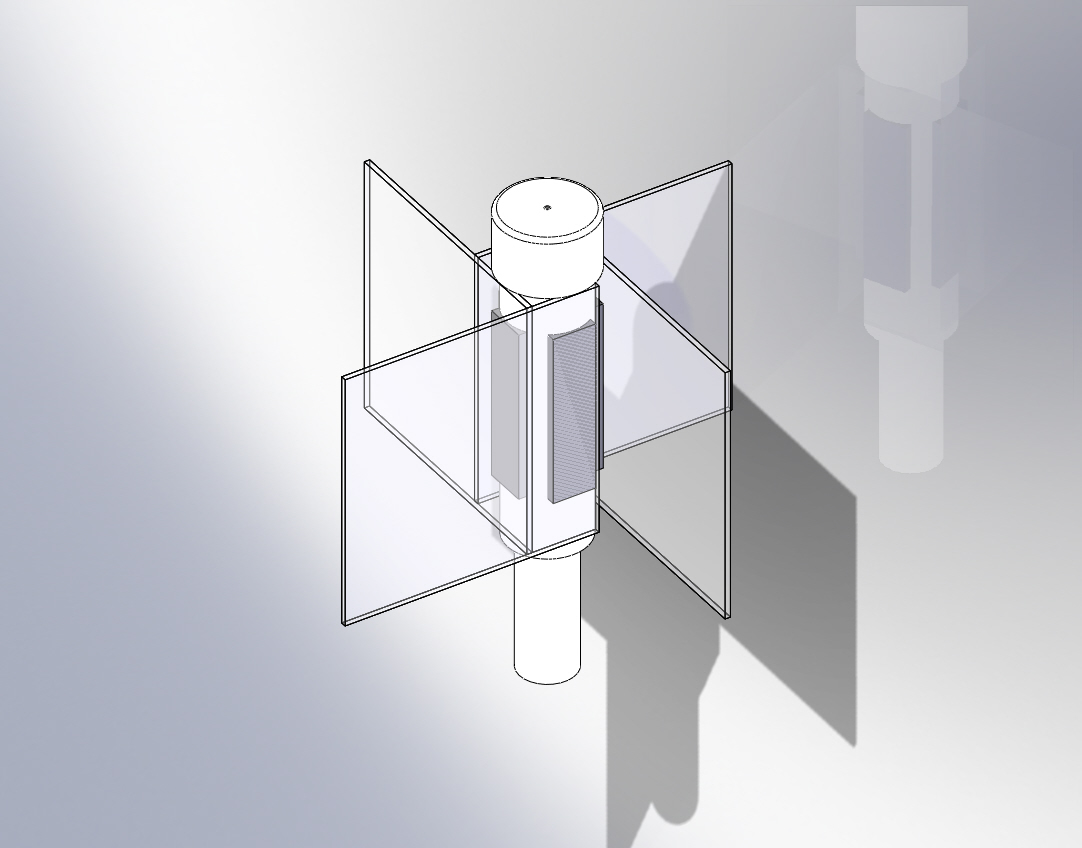 Developing a Frame Plan:The team needed to come up with a work cell frame to completely enclose all processes for a safe environment.  The Manufacturing Technology Academy already had parts to a frame that had been used in the past, so the team decided to use those parts for the frame.  Modifications had to be made to the stock so that the final frame would be able to move through doorways.  Measurements were made and the frame parts were cut in preparation for assembly.  A SolidWorks model of the desired cell frame was created.The final SolidWorks models differed greatly from the models created at the start of the project.  Modifications were made to the SolidWorks in order to correctly represent adjustments made in the physical cell to optimize process flow.  The pictures below depict the SolidWorks model of the frame (left) and the completed cell (right).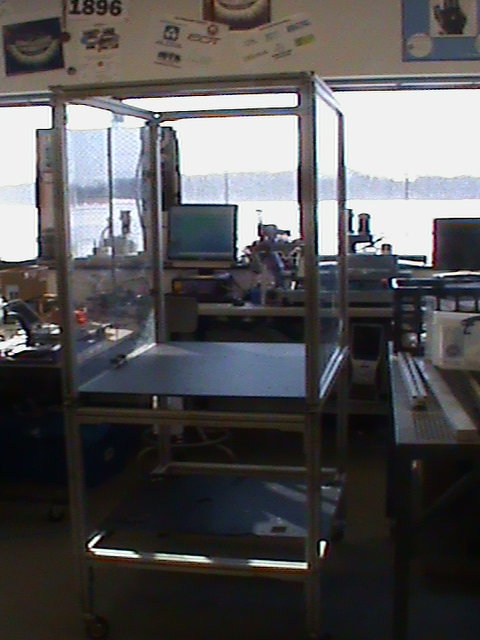 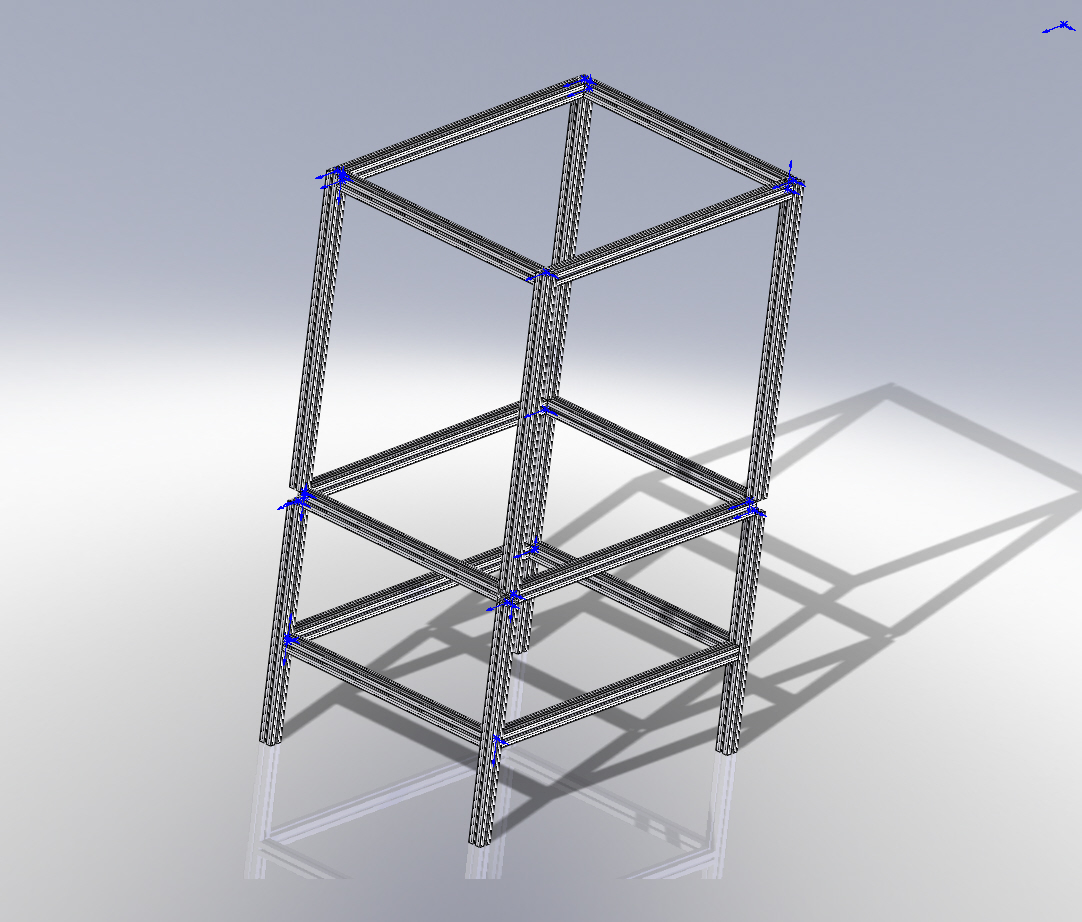 Developing a Cell Hardware Plan:	Desired components of the cell then needed to be designed.  The team confirmed the process flow and created a flow chart (see next page) which then helped to determine what parts needed to be constructed and where they should be placed in the cell.  Components were then added to the SolidWorks model of the cell (left).  Throughout construction, the team had to revise the layout of the cell to optimize process flow.  Therefore, the final SolidWorks model differed from the initial and is show below (right).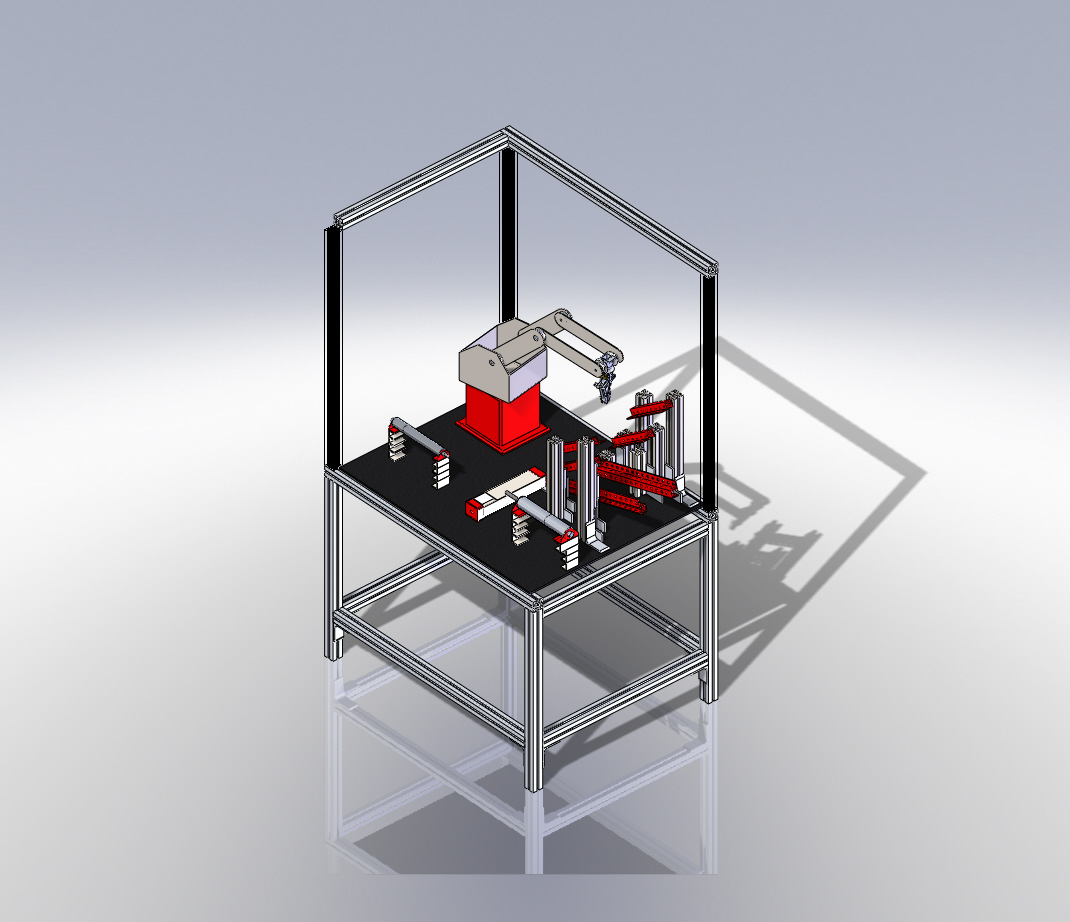 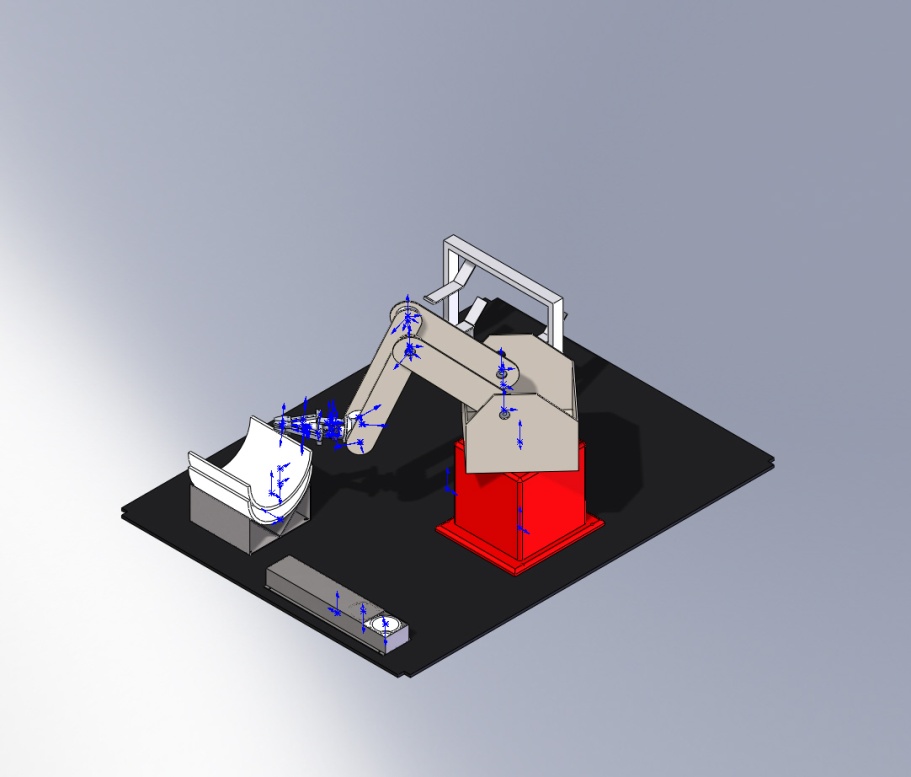 	The team used a flow chart to aid in modifying the layout of the cell.  This ensured that all processes could be completed most efficiently. 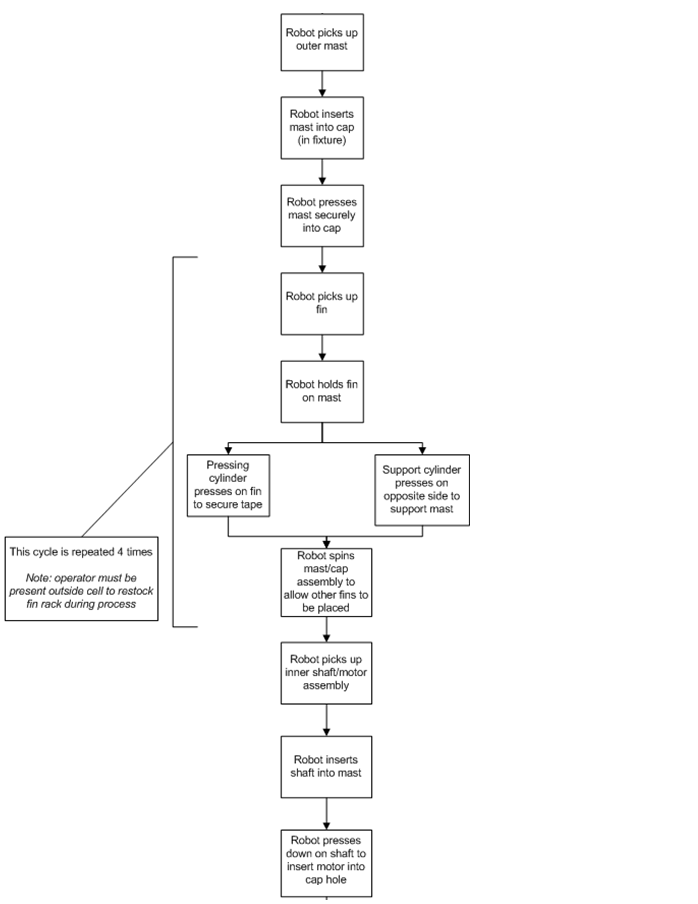 Developing a Software Plan:	The team had an Amatrol Pegasus Robot at hand, but it was not functional at the start of the project.  Therefore, the team worked out a plan to fix the robot and have a functioning robotic arm.  It also became apparent that other electrical components would be needed, such as a PLC to control the safety stop systems and pneumatic system.  Three switches were connected to the PLC: two for safety and one for fin application.	An outline of the program and a snapshot of the ladder diagram for the Programmable Logic Controller are found in Appendix B.   Electrical and pneumatic schematics are found in Appendix C.The table below outlines the difficulties that the team encountered while programming the robot.	This is not an exact depiction of the occurrence of events because doing so would literally create a report of its own.  The Amatrol Robot used in this work cell is a 15 year old machine.  Many problems arose throughout the construction and operation of the work cell due to the age and past use of the robot.  Between September of 2010 and January of 2011, one of the team members was working solely on fixing the robotic arm: as of September, the robot was completely non-functional.  Multiple sensors had to be replaced, and much work was done to create a functioning robot.  However, there were still major issues of accuracy and repeatability in the robot.  Because of those issues, the team had to reprogram points any time the robot was moved to a new location as movements in the chains and other mechanisms of the robot resulted in major variation of maneuverability.  In addition, the sensor controlling the fourth axis of the robot was not completely corrected; it shorted out frequently and did not allow the robot to home the fourth axis correctly.  The team was forced to compensate for this issue by homing from exactly the same angle in regards to the fourth axis.  These issues resulted in complications prior to the National Robotics Challenge competition in Ohio by presenting the team with the need to find the “perfect” spot to begin homing, and by making the programming process very difficult to the variability of points when repeated.  Once at the competition, the team had to again reprogram many points because the shifting during travel only decreased the accuracy and repeatability of the robot even further.  The team was able to have the cell perform a complete program during setup at the competition, yet still had to reprogram points for the actual competition time the next day.  The team was invited back to the competition for further judging the next day as nominees for the Honda Innovation Award.  That following day of judging provided yet another situation where much reworking was needed in the cell, and actually resulted in a poor presentation at the second round of judging.  During that time, an error occurred in one of the sensors that led to a serious issue when the program was asked to repeat a sequence of points.  At that time, the robot actually moved a particular point each time the sequence was repeated which resulted in complete failure of the task.  After the competition, the team replaced the sensor, and began reprogramming points, in an attempt to reduce issues related to accuracy and repeatability.At the MTA, the instructors push for students to take charge of projects for the NRC.  That was the case this year resulting in a completely student-designed and student-built Work Cell.  The team was able to design and build the components detailed below, with varying levels of guidance from mentors and business partners.Conclusion	The Wind Turbine Team of four seniors from the Manufacturing Technology Academy designed and constructed a work cell that assembled small vertical wind turbines.  The team utilized the Plan Do Study Act problem solving technique to work through engineering problems encountered during this project.	Ultimately, the work cell properly assembled wind turbines and the product was able to give an output voltage showing that the turbine could in fact be used as an energy source.  At the National Robotics Challenge the team was nominated for the Honda Innovation Award and was given the Gold Award in the Manufacturing Robotic Work Cell competition.	If extra time was available and the team planned to use the work cell for production, some modifications would be made to increase efficiency of both the work cell and the wind turbine product.  Appendix ASee attached Gantt Chart.Appendix B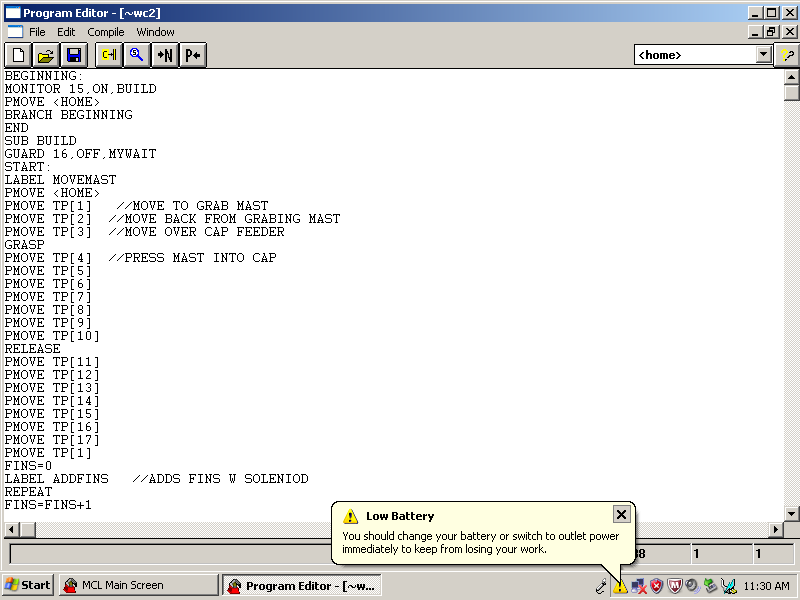 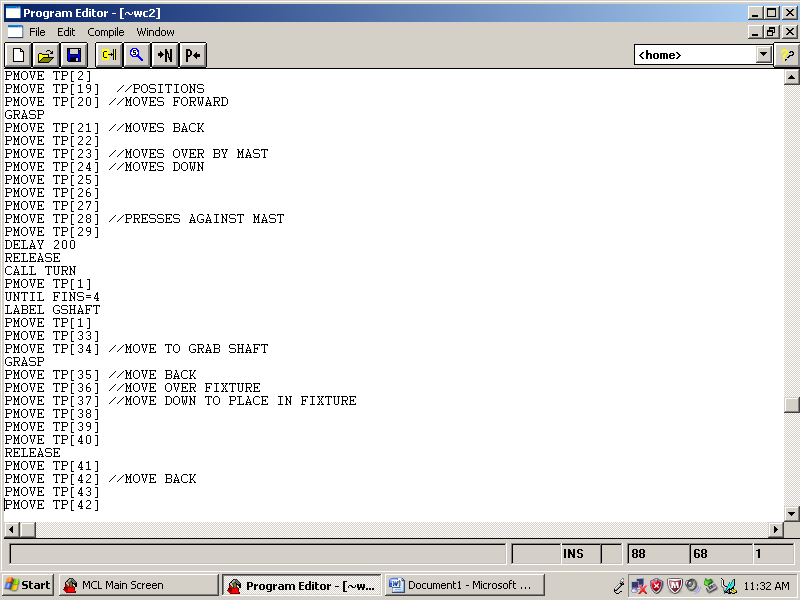 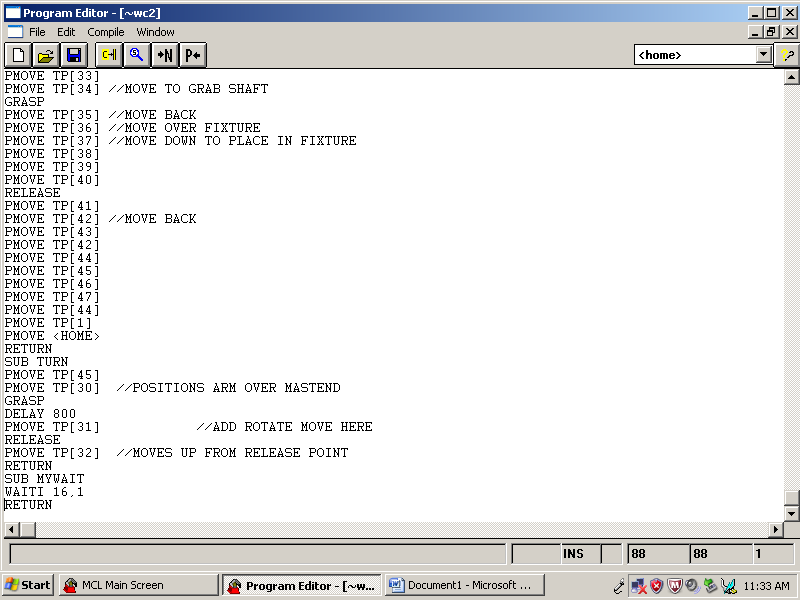 Ladder Diagram for PLC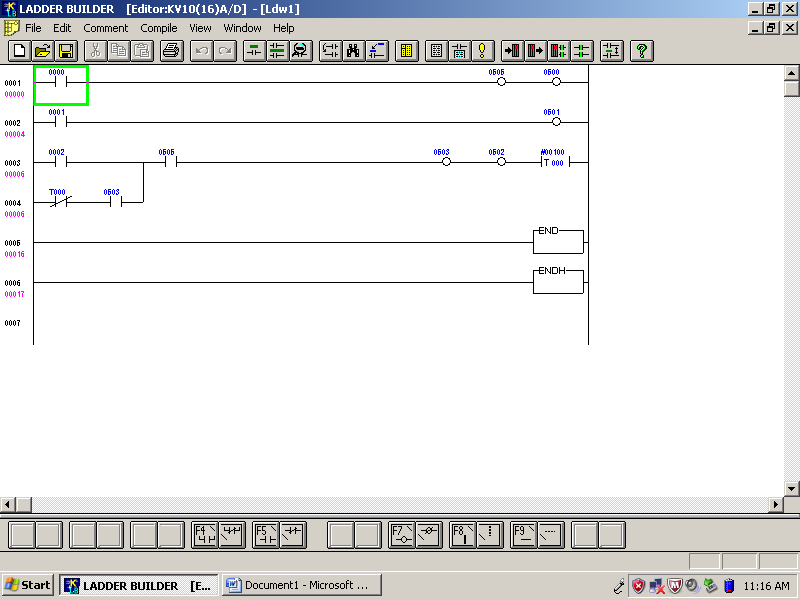 Appendix CElectrical Schematic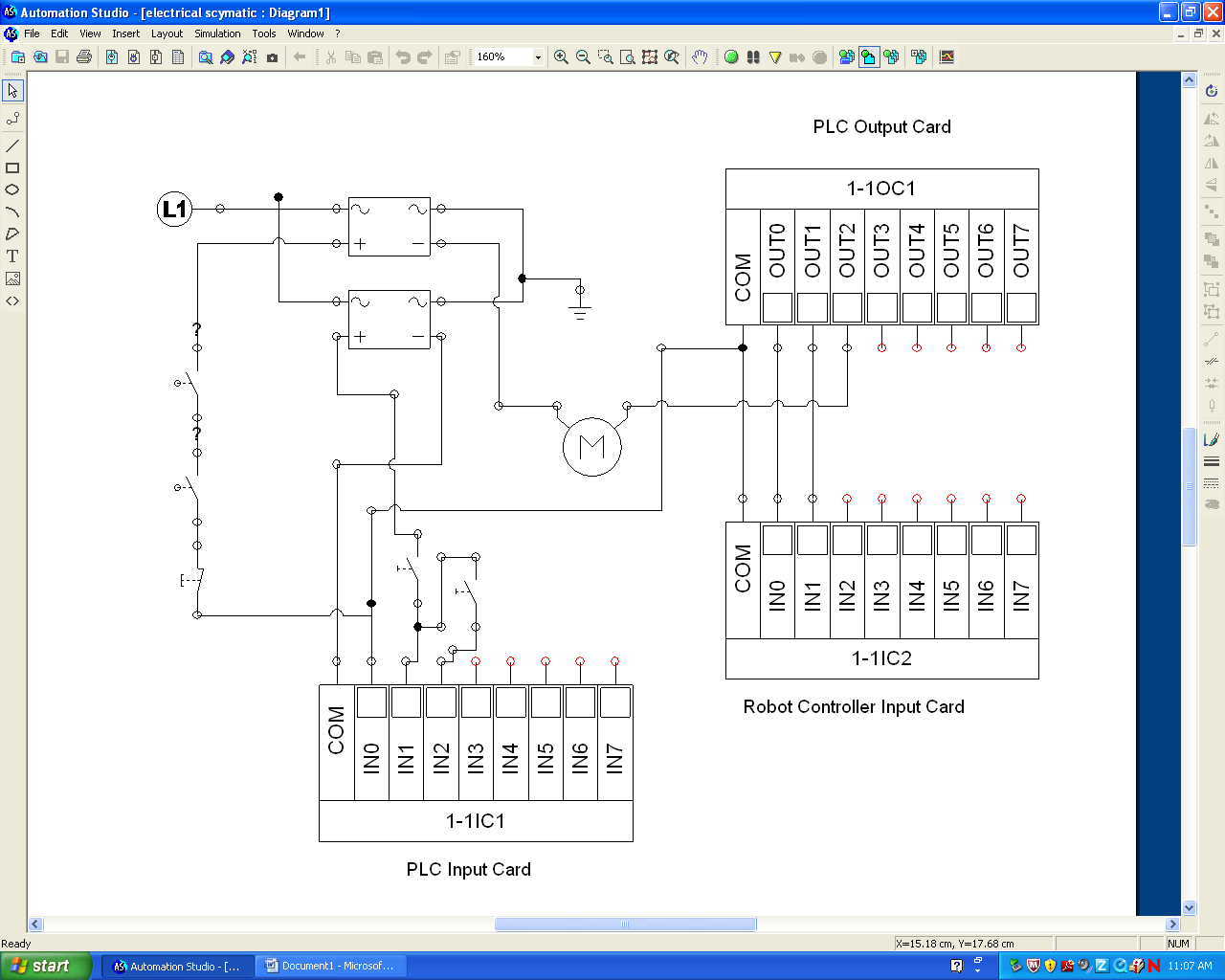 Pneumatic Schematic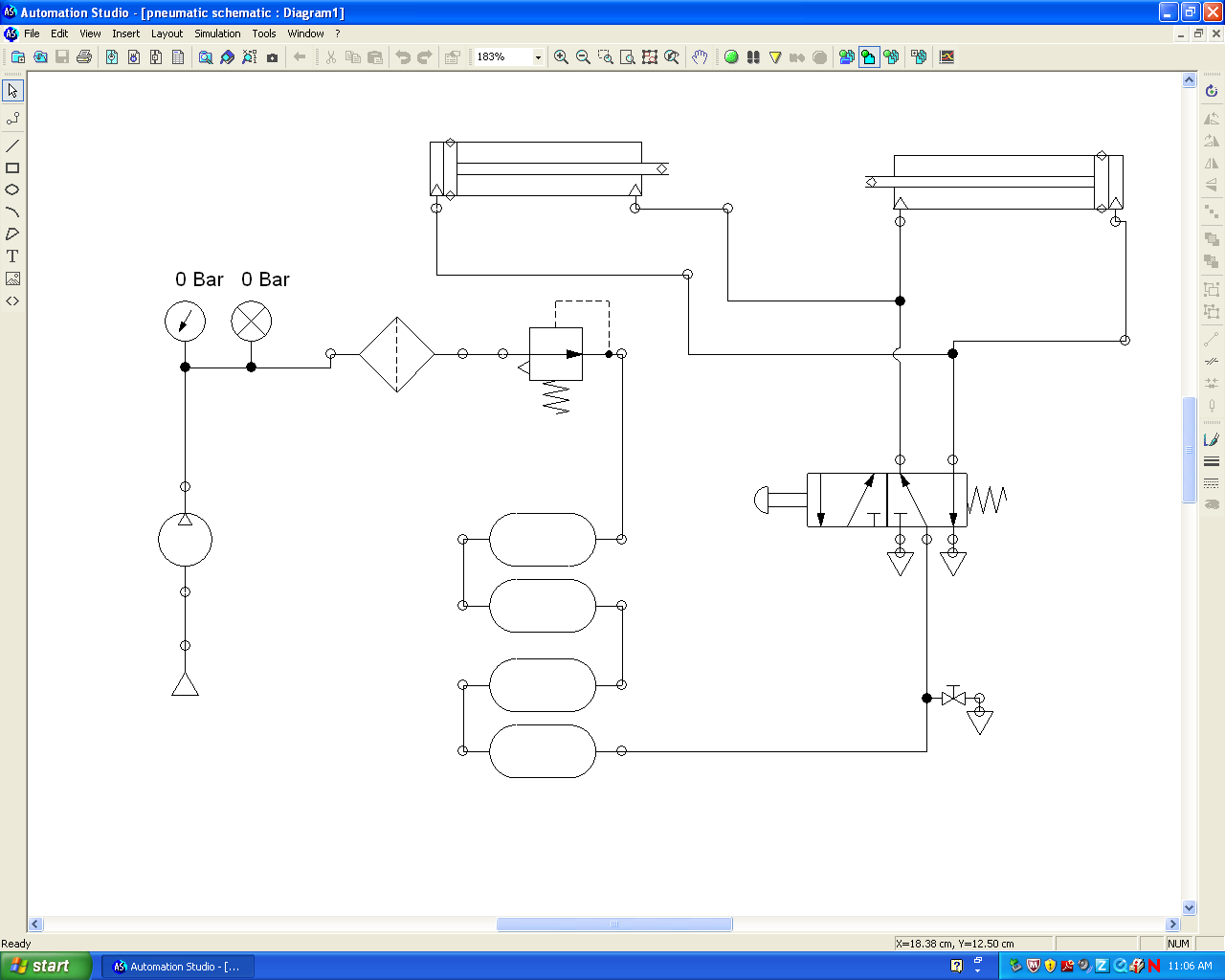 Manufacturing Work Cell—Force Field AnalysisManufacturing Work Cell—Force Field AnalysisDriving ForcesPreventing ForcesJuniors are available to assist the teamLimited budget (team estimates that it will need about $1,000 but the team is unsure what monetary resources will be provided)Possible help from mentorsNeeded materials (plastic welder, large pneumatic cylinders, convey belts, motors, gears, turbine motors, more PVC pipes and PVC caps)Some materials already collected [PVC stock, band saw, work cell frame, Amatrol robots, conveyor belt, miscellaneous stock (nuts, bolts, etc.)]3’ X 3’ work cell frame does not allow the team to fully utilize all space provided by NRCThe team has already devised a plan with detailed designs and has a detailed materials listTeam is unsure what software will be necessary to build the manufacturing work cellThe team is composed of four motivated team membersTeam is unsure what software will be necessary to build the manufacturing work cellDefined rules are knownTeam is unsure what software will be necessary to build the manufacturing work cellDo 4 - Develop an Action PlanStudy 7 – Analyze the Test ResultsAct 8 - ActionBuild prototype of wind turbineNo materials so prototype could not be constructedAcquire materialsBuild prototypeGlue could not hold 6” PVC fins in place as they were too heavySearch for alternate fin materialBuild prototype with Lexan fins rather than PVCGlue did not dry fast enough for the team’s purposesFind alternate adhesiveSecure Lexan fins with double-sided tape rather than glueTape held fins securely on mast and required little time allotment No further action necessaryDo 4 - Develop an Action PlanStudy 7 – Analyze the Test ResultsAct 8 - ActionAssemble the frameParts were missing and frame needed to be resizedOrder parts, cut frame stockAssemble frame with new partsResizing components required re-tapping and more partsTap components, order partsAssemble frame with further modificationsFrame was completeNo further action necessaryDo 4 - Develop an Action PlanStudy 7 – Analyze the Test ResultsAct 8 - ActionBuild components to put in cellComponents were not suited to optimal process flowChange component designsChange and build newly designed componentsComponents were conducive to optimal process flowNo further action necessaryPut components in cellThere was no floor in place to secure the components toResize board material and implement in cellResize and secure board into cellBoard fit in cell and the desired level for components was in placeNo further action necessarySecure components to board level in cellHoles were drilled in proper places so that components were secured correctlyNo further action necessaryDo 4 - Develop an Action PlanStudy 7 – Analyze the Test ResultsAct 8 - ActionBegin programming  robotRobot was not functionalAcquire necessary sensors, fix robotBegin programming robotRobot had accuracy and repeatability issuesTighten chains to address accuracy issueProgram points in robotRobot was not homing correctly, resulting in varying points upon each start-upCreate system for accurate homing: mark robotProgram pointsPoints worked correctlyNo further action necessaryWrite program on computerProgram language was foreign to team membersBen learned how to write a program for the robotWrite programAdjustments were made to the process in the cell resulting in a change in the programRewrite programProgram was adjustedProgram worked properlyNo further action necessarySet up pneumatic systemOne cylinder proved problematic to later processes in the cellSet up a second cylinderModify pneumatic systemTwo cylinders allowed for proper application of fins, completion of processNo further action necessaryImplement switchesSafety switches on doors and emergency stop worked properly, cylinder activation switch was functionalNo further action necessaryProcessTrial #Pass/FailProblemSolutionMove robot arm to P11PMove robot arm to P21FClaw ran into robotMoved P2 further from robotMove robot arm to P22PMove claw to P31PClose gripper/grasp mast1PMove robot arm/mast to cap(P4)1FMast was not in line with capRedefine P4Move robot arm/mast to cap(P4)2PPush mast into cap(P5-P10)1FMast ended up crookedReprogram points Push mast into cap(P5-P10)2P Move robot arm to pick up fin (P19)1FKnocked mast overProgram claw to move above mastMove robot arm to P192FStill did not clear mastProgram additional points to clear mastMove robot arm to P193FClaw ran into PVC fixtureMove robot arm to P2 prior to P19Move robot arm to P194PPick up fin1PMove fin to mast1FFin hit fixturesProgram multiple points between closing of claw and moving to mastMove fin to mast2FStill hit fixturesProgram more intermediary pointsMove fin to mast3PApply fin to mast1FFin was crookedAdjust application point (P29)Apply fin to mast2FFin did not trigger sensor required to actuate pneumatic cylinders used to press fins to mastAdjust P29Apply fin to mast3PRotate mast1FClaw did not grip mast properlyAdjust grip point (P30) to grab more centrallyRotate mast2PRepeat sequence three additional times1PMove to rack to grab shaft (P33)1FKnocked mast overMove claw above mast firstMove to P332F Ran into shaft fixtureMove to P1 firstMove to P333PClose claw to grab shaft1FWas not properly aligned to grasp shaftAdjust close point (P34)Close claw to grab shaft2PMove shaft to mast (P38)1FShaft hit fixtureAdjust points (P35-P38)Move shaft to P382PInsert shaft into mast (P39, P40)1FDid not fall into mastAdjust pointsInsert shaft into mast 2 FShaft sat on lower bushingAdd “knock in” points to ensure placementInsert shaft into mast3PMotor shaft should be in hole in cap1FMotor shaft did not get pushed into holeHave robot push shaft downMotor shaft should be in hole in cap2PItemStudent Designed?Student Built?Outside assistance?Cylinder mountYesYesNoCylinder platesYesYesNoCap rackYesYesNoFin rackYesYesNoMast rackYesYesNoShaft rackYesYesNoBushings in mastsYesNoYesFrameNoYesNoRobot repairNoYesYes